БОЙОРОК                                                                                       РАСПОРЯЖЕНИЕ«28» декабрь 2022 й.                      	   № 62 р   	               «28» декабрь 2022 г.О назначении ответственных лиц         В рамках требований  Приказа   Министерства финансов Республики Башкортостан № 61 от 15.04.2021 года, вступающим в действие с января 2023 года, обеспечения условий признания юридической силы электронных документов при обмене информацией   Администрации сельского поселения Старотумбагушевский сельсовет муниципального района Шаранский район Республики Башкортостан1. Наделить правом электронной подписи следующих должностных лиц - членов комиссии по приему и списанию основных средств и материальных запасов учреждения, инвентаризации имущества, имеющих право подписи документов  на бумажном носителе:    Глава сельского поселения – Тимерханов Марат Музагитович (квалифицированная эл. подпись)Управляющая делами – Гумерова Алена Давлетбаевна (простая эл. подпись)Специалист  1 категории – Минлигареев Рудольф Миргасимович (простая эл. подпись)2. Контроль за выполнением настоящего распоряжения оставляю за собой.Глава сельского поселения                             М.М. ТимерхановБашкортостан РеспубликаһыныңШаран районымуниципаль районыныңИске Томбағош ауыл советыауыл биләмәһе ХакимиәтеҮҙәк урамы, 14-се йорт, Иске Томбағош ауылыШаран районы Башкортостан Республикаһының 452636Тел.(34769) 2-47-19, e-mail:sttumbs@yandex.ruwww.tumbagush.ru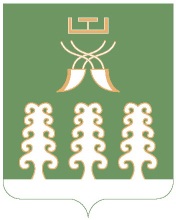 Администрация сельского поселенияСтаротумбагушевский сельсоветмуниципального районаШаранский районРеспублики Башкортостанул. Центральная, д.14 д. Старотумбагушево                             Шаранского района Республики Башкортостан, 452636Тел.(34769) 2-47-19, e-mail:sttumbs@yandex.ru,www.tumbagush.ru